HAVE A PETDO YOU HAVE A PET?
YES, I HAVE A DOG. 
I HAVE A PET. HE IS A DOG. AND HE SAYS, "WOOF, WOOF, WOOF, WOOF, WOOF. WOOF WOOF." 

I HAVE A CAT.
I HAVE A PET. SHE IS A CAT. AND SHE SAYS, "MEOW, MEOW, MEOW, MEOW, MEOW. MEOW MEOW." 

I HAVE A MOUSE.
I HAVE A PET. HE IS A MOUSE. AND HE SAYS, "SQUEAK, SQUEAK, SQUEAK, SQUEAK, SQUEAK. SQUEAK SQUEAK." 

WOOF WOOF. 
MEOW MEOW. 
SQUEAK SQUEAK.

I HAVE A BIRD.
I HAVE A PET. HE IS A BIRD. AND HE SAYS, "TWEET, TWEET, TWEET, TWEET, TWEET. TWEET TWEET." 

I HAVE A FISH.
I HAVE A PET. SHE IS A FISH. AND SHE SAYS, "GLUB, GLUB, GLUB, GLUB, GLUB. GLUB GLUB."

I HAVE A LION. A LION?! 
I HAVE A PET. HE IS A LION. AND HE SAYS, "ROAR, ROAR, ROAR, ROAR, ROAR. ROAR ROAR." 

TWEET TWEET. 
GLUB GLUB. 
ROAR! 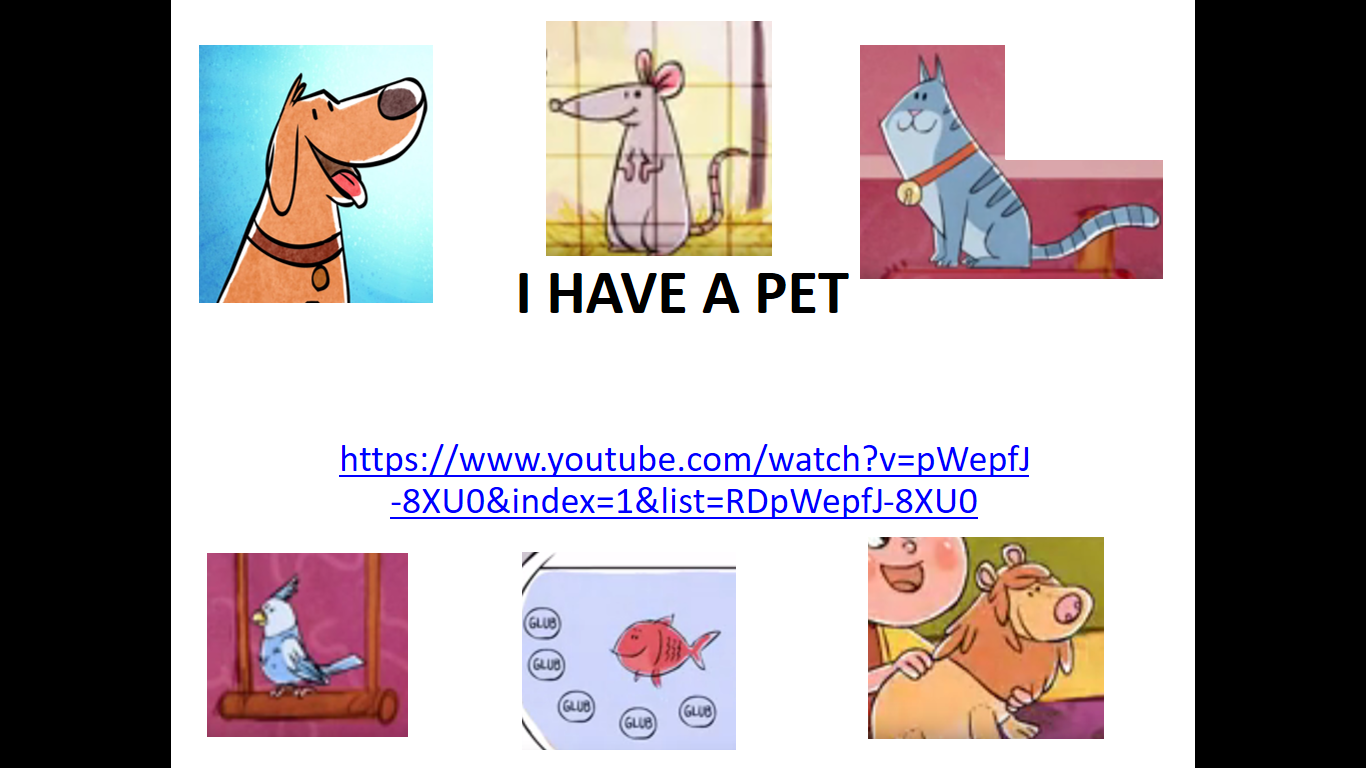 